                    Chewelah Arts Guild Minutes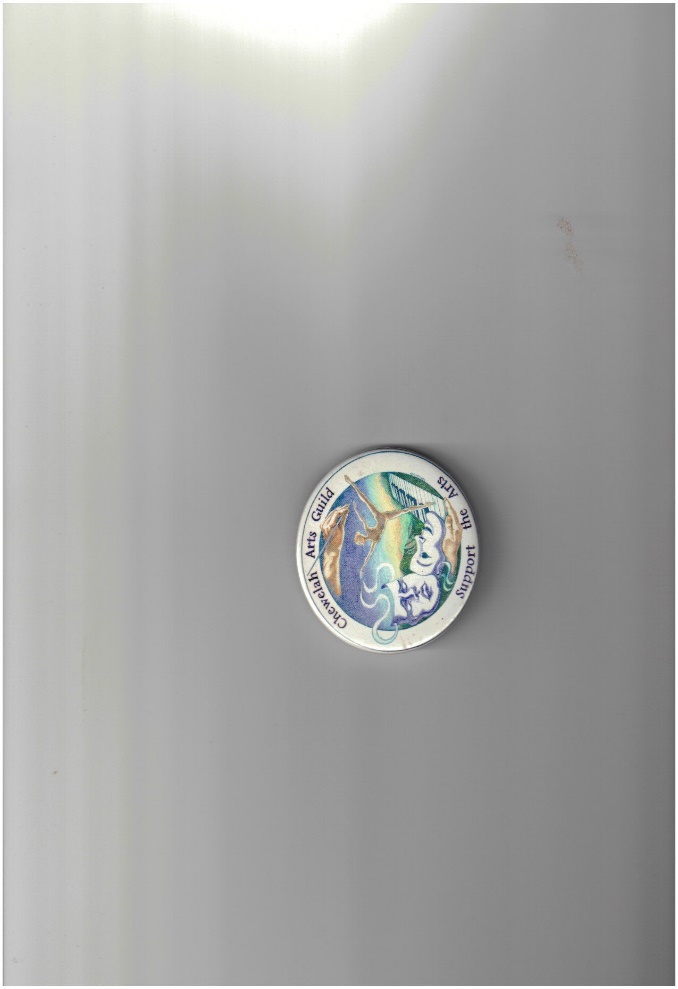 October 17, 2017Meeting called to order by President Kay Lupton at 5:30 pm, Northeast Washington Health Conference Center. 
CORRESPONDENCE: NoneMINUTES: September 19, 2017 minutes approved as written. MSP.  TREASURER’S REPORT:  Approved as printed. Balances: Checking - $31,510.65.; Savings - $1,744.26, CD-$5,639.91. MSP.  COMMITTEE REPORTS: Light Up the Park Hand out provided of schedule of events and an overview of events/entertainment/activities. Lots of lights; grand entrance photo op being constructed by Maggie Beyers (previous theater stage manager); expanded flotilla and sky lanterns; plus new events Pumpkin Carving Demo & workshop by Mary Kay Russell; Pumpkin Cup Relay. Promotion in local newspapers and an ad in Inlander coming out on October 19. Facebook posts; info to school students in Chewelah, Summit Valley, and Valley. Help was requested.Ed made presentation at Deer park Chamber, Sarah & Judy at Colville Chamber today. It will be a deLIGHTful event!Pecha Kucha: September 20, event at Quartzite Brewery had every chair filled. Some dialogue occurred around suggested next dates. TBD. Suggestion of no more than 5-6 presentations. Rainbow Fund grant: One application was submitted from Gail Churape for up to 200 students at Valley incorporating a clay project into science, social studies projects. MSP to grant the requested $300 for this project. Facebook Committee of Kay, Diane E., Susanne, & Rey met. Report Attached. Featured Artsis on website also to be posted on face book. Please include dates and times of events when sending event info to facebook administer, Rey.  PACA: Friday October 20 Chamber of Commerce meeting will be at the PACA building 7 am. Roadside Cleanup: More people are needed to help each time, at least 12 are needed. 8-9 people helped on October 7 and 22 bags of trash were collected. Thanks, Tom. Music on the Mountain: There was a suggestion from MOM committee that a share of profits from event be set aside as seed money for 2018 event. Discussion followed. This dialogue will continue at another meeting. Art in the Schools:  No action taken at this time.  Membership is currently at 112 members.   Branding:  After the viewing of 99 design at a previous date and much discussion re artists, logo criteria, and timeframes the Branding Committee of Robert, Ed, and Sally will meet and bring back a proposal process at the November meeting. Calendar: Kay handed out a calendar of 2018 CAG meeting dates.  Quilt Show will be placed on November agenda for dialogue. No decision on use of tickets from 49° North at this time other than strong recommendation for giving out two tickets at the Joy to the World Concert and the next PechaKucha. Projector proposal was presented and discussed. No action taken at this time. Questions were what type of warranty would be given with current proposal and how old was the refurbished Epson projector? DATES TO REMEMBER: October 28 – Light Up the ParkOctober 31 Boo Fest December 3 – Joy to the World ConcertMeeting Adjourned at 7:05 pm. Respectfully, Judy BeanMembers present: Kay Lupton; Tom Bristol; John Grumbach; Leslie Kristianson; Dawn McClain;  Bill Lupton; Ed Broberg; Susanne Griepp; Diane Kinzler; Judy Bean. Chewelah Arts Guild Facebook Committee Meeting: Sept. 28, 2017Attendees: Kay Lupton, Reynetta DeVeau, Diane Evans, Susanne Griepp, Bill LuptonEveryone had a list of questions to ask and points to suggest and confirm. Kay mentioned that a family member familiar with group facebook pages suggested that there be at least one new thing posted on CAG’s page each week. With all the Arts and Artist events happening in and around Chewelah, there is no lack of information for posting.Suggested Guidelines for CAG’s Facebook Page:Reynetta will continue as primary AdministratorContent will focus on local and regional ARTS events, programs, shows, classes and exhibits, including area Artist profiles, awards, shows, classes and events, as well as all of these in area schools. It will be the responsibility of each CAG Committee Chair, Officer, Director or member to provide and submit detailed information regarding events, programs, etc., to Reynetta, including photos. (reynettadeveau@gmail.com).These can be submitted as a single announcement, or as a weekly or monthly slate of events.It would be beneficial if website Featured Artists content were also placed simultaneously on CAG’s facebook page.If and when Reynetta needs confirmation for what is or is not appropriate content for CAG’s facebook page, she will consult with Kay and Susanne.